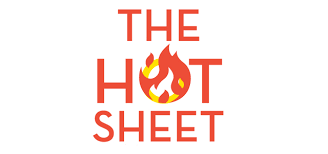 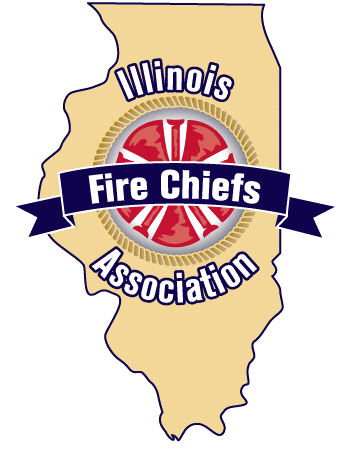 Diversity, Communications, Training, Education, SafetyIFCA Director for your AreaChief Tom DeeganSchiller Park FD (retired)847.812.1823tfdeegan@comcast.netIllinois Fire Chiefs AssociationFrom President Don Shoevlin, Harlem-Roscoe FPD. As we are sure you are aware by now, last Thursday, the Governor issued Executive Order 2021-20.  This order indicated that healthcare workers – as defined in the Executive Order – would be required to receive the Covid-19 vaccination.  We immediately conducted a review of the order, with the assistance of the IFCA’s legal counsel.  We also heard from many of our members.  It became obvious to us that the Order was open to some interpretation and that different attorneys had divergent views.  The IFCA, through our lobbyist, contacted the Governor’s office for clarification.  Throughout the week, we kept in contact with the Governor’s office and pressed for a clarification.  We understand that many of you were attempting to move forward with plans to either comply with the Executive Order or determining that it did not apply to your organization.  While we understand the frustration, the IFCA (along with many other organizations and individuals) could only wait until this clarification was provided. Attached is a new Executive Order that the IFCA has received from the Governor’s office on Friday September 3, 2021.  Section 2,ii appears to add EMS.  We strongly recommend that you review this with your labor attorney and take the steps you feel are appropriate for your organization.   Executive Order 2021-22  Sep 3 2021We will continue to monitor the situation and forward to you any information we receive.I look forward to seeing you at our Annual Conference and I hope you stop by the Recognition Reception following the Banquet.  In closing if I can be of any assistance as the IFCA President please do not hesitate to contact me. Stay safeFrom Chief Jim Grady III (retired) IFCA-ED:On Saturday 9-11 we will have reached the 20th anniversary of the terrorist attack on the World Trade Center in New York City where at 8:46am EDT American Airlines Flight 11 and at 9:03am United Airlines Flight 175 hit the north & south Towers respectively, where American Airlines Flight 77 hit The Pentagon at 09:37am  and where  United Airlines Flight 93 crashed in Shanksville Pennsylvania at 10:03am.There will be several gatherings celebrating the lives of those who passed away on 9-11-2001 plus remembering all who have passed away since that day due to a variety of illness associated with response assistance.   I ask that you take time to remember the day, where you were, what you were doing and direct your thoughts to a moment of silent prayer. Keep in your thoughts the men and women of our military as they serve to protect and defend this great nation. 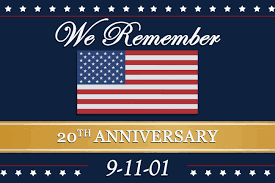 Medal of HonorI hope that you can attend the OSFM-Firefighter Medal of Honor Program scheduled for Friday, September 10, 2021, in Springfield. This year’s event was moved back due to COVID, but in many ways we will truly have a weekend of remembering and honoring all who serve.  On 9-11-2021 the NFF will hold a stair climb event in Chicago at Soldiers Field, please support this event and ours which is to be held in conjunction with our conference.OSFM COVID Relief Grant – Volunteer/POC DepartmentsThe OSFM COVID Relief Grant is in the process of evaluation. I would like to thank Matt Perez, Alix Armstead and Ronny Wickenhauser for their help and support. A team of assessors will be reviewing the grants and we anticipate recognition of successful applicants by early October. Illinois State FairI would like to thank all who helped at this year’s Illinois State Fair, due to COVID several restrictions were in place, but the Fire Service Tent was busy and full of activity. Illinois Fire Service at its best!!Annual ConferencePlease help us get the word out about our upcoming conference – Our 70th Conference begins on Sunday October 17 with the IFCA Stair Climb.  More information on the Conference is covered within this issue of the Hot Sheet.Some of this year’s presenters include Howard Cross, Dr. Lori Moore-Merrill, Chief Mike Metro, Chief Tracey Steffes, Chief John Alston, FM Matt Perez, Director Jim Keiken, & others. These individuals will bring froth information addressing current topics, updates along with insight into a major incident. NEW this year on Tuesday evening after the Installation Banquet we plan on holding a IFCA Awards Recognition & Presidents Reception. This time will be set aside so that all attendees can meet the Board, congratulate all recipientsIf you need anything,  please never hesitate in calling, texting or emailing me. Honored to serve the IFCA.  Jmg3 jgrady3@illinoisfirechiefs.orgIFCA Election 2021/2022: Once again, this year we will hold our election for officers electronically. Information will be out to include full ballot and voting instructions. Also, within the newsletter you will see information related to the IFCA Executive Board election for 2021-2022.Remittance Address for IFCA & IFCERF PaymentsReminder: Our contact information has been updated on all invoices so that all payments are remitted to: PO Box 4424, Lisle IL 60532 for both the Illinois Fire Chiefs and the Illinois Fire Chiefs Educational & Research Foundation.  PO Box 7, Skokie IL 60076 will remain for all mailings and non-billing correspondence.  The PO Box in Mundelein IL will be closed.Spam AlertThe IFCA Office has been notified individuals have received emails offering the IFCA Membership or Conference Attendees List for Sale.  The IFCA does not provide or sell our membership list with email addresses and phone numbers to anyone outside the organization’s membership.70th IFCA CONFERENCE October 17th – 20th, 2021 Peoria Illinois – REGISTRATION OPENAttendee registration is available online at:  https://www.illinoisfirechiefs.org/resources/annual-conference/Please make your hotel reservations NOW.  The hotels fill up quickly.  Listed below is the contact information for the hotels that have blocks reserved.Hotel Blocks have been set up at the following hotels:PLEASE NOTE HOTEL INFO CHANGE FROM PREVIOUS HOT SHEETOn Friday, September 3 the IFCA was notified that Marriott has decided not to reopen the Courtyard by Marriott Downtown on October 1, 2021, as previously planned.  Therefore, our room block at that location only has been cancelled.  We were able to secure an additional block  of rooms at the Mark Twain Hotel, 225 NE. Adams St., Peoria IL.  Reservations can be made by calling 309-676-3600 and reference the Illinois Fire Chiefs Association.  The block cut-off for the Mark Twain is September 28, 2021.Illinois Fire Chiefs Association - Headquarters HotelPeoria Marriott Pere Marquette, 501 Main Street, Peoria IL 61602Reservation Number 1-800-228-9290Online reservations: Book your group rate for IL Fire Chiefs AttendeesPrice $140.00 per night plus 15% taxBlock Cut Off:  09/24/2021Illinois Fire Apparatus Mechanics Association - Headquarters HotelHoliday Inn & Suites East Peoria, 101 Holiday Street, East Peoria IL 61611Reservation Number 309-698-3333  Please use block code FAMOnline Registration:  Illinois Fire Apparatus Mechanics AssociationPrice 132.00 + tax Block Cut Off:  09/29/21REGISTRATION OPEN FOR IFCA 9/11 MEMORIAL STAIR CLIMBRegistration is open for the 2021 Illinois Fire Chiefs 9/11 Memorial Stair Climb! The climb will take place on Sunday, October 17th at the Peoria Civic Center.  We would be happy if you could join us to the honor the fallen on the 20th anniversary of that fatal day on September 11, 2001.Once again you can pay tribute to the fallen firefighters by climbing the equivalent 110 stories to symbolize the steps of the World Trade Center Towers.  All participants will receive an event t-shirt and a name badge of a firefighter for you to carry with you during the climb.  The registration fee is $30.  You can also fundraise to win incentive prizes for achieving the $110, $343, $500 and $1,000 levels. We invite you to register today and get started with your fundraising.  You will be able to create your own personal fundraising page that allows you to e-mail friends and family members, tell your story about why you climb and invite others to join you in your efforts. We are using a new registration system that will make the process easier for you to use.Thank you for your continued support and we look forward to seeing you on October 17th.Sincerely,John KachanukIllinois Fire Chiefs Stair Climb CoordinatorIF you have any issues with the links use:  https://nfff.akaraisin.com/ui/illinois2021-2022 IFCA Executive Board ElectionsThe Illinois Fire Chiefs Association will be electing officers to serve on the Associations’ Board of Directors for 2021-2022.  The election will be held online like last year.  Per the IFCA By-laws, For purposes of this section, each fire department who is a member in good standing of the Illinois Fire Chiefs Association shall be allowed to cast one vote for each office which is on the written or electronic ballot prepared by the area in which the principal office of the fire department is located. Each eligible department shall be allowed one Active representative, who shall be the Chief of the Department,Position’s open for election this year are  President, 1st Vice President, and 2nd Vice President, Two (2) Directors for Two Year Terms and Two (2) Directors for One-Year Term; Area Representatives for Areas One through Twelve.  Area Five’s Representative will be appointed on recommendation by the Fire Commissioner of the Chicago Fire Department.Historically the position of President and 1st Vice President has been filled by the move up of the 1st Vice President and 2nd Vice President, but the positions are open to other candidates.  Job descriptions of the various positions are available through the IFCA office or on the IFCA website at www.illinoisfirechiefs.org.The IFCA office has received letters of intent to run from the following individuals.  The Election Period will be from September 20, 2021 to October 1, 2021.  Voting instructions will be sent to the KEY CONTACTPresident – Chief John Kachanuk, Havana FD1st VP – Chief Richard Mikel, Elk Grove Village FD2nd VP – Chief Tom Styczynski, Alsip FDDirectors (Two Year Term) – vote for 2Chief Chad Hoefle – Stillman FPDChief Brian Lambel – Wilmette FDDirectors (One Year Term) – vote for 2Chief Mick Humer, Normal FDChief Tracy Kenny, Broadview FDArea Representatives (up to 4 individuals for each area)Area 1							Area 6Chief Sid Aurand, Dixon Rural FPD				Chief Greg Hurd, Chillicothe Community FPDChief John Winters, Silvis FD				Chief John Knapp, East Peoria FPD							Chief Casey Rexroat, Monmouth FDArea 2							Area 7D/C Nick Asta, Barrington/Countryside FPD			Chief Kent Adams, Romeoville FDChief Rudy Horist, McHenry Township FPD			Chief Jim Keener, Bourbonnais FPDArea 3							Area 8D/C Craig Hanson, Batavia FPD				Chief Rich Evans, Jr., South Jacksonville FDChief Krestan, Lisle-Woodridge FPD				Chief Steve Salrin, Quincy FDArea 4							Area 9Chief John Janozik, Oak Forest FD				Chief Chuck Lauss, Urbana FDChief Brian Kolosh, South Holland FDChief Jim Walters, Schaumburg FDArea 5							Area 10Chicago representative appointed by 			Chief James Whiteford, Edwardsville FDChicago Fire CommissionerArea 11							Area 12Chief Steve Bennett, Charleston FD				Chief Shawn Priddy, Herrin FDLegislative UpdateThis summer we have worked on several issues, including Covid-19 and Administrative Rules.  We have also finalized our effort to assure that restrictions placed on the use of firefighting foam did not reduce the ability of the fire service to protect their community.  For more information on foam containing PFAS, check the legislative section of our website.  As we move into the fall, we will prepare for issues that might arise during the October Veto Session.  More importantly, we will be working over the next four months to develop our agenda for the Spring Legislative Session.  If you have legislative issues that you feel would benefit the fire service, please let us know.  We will also be available during the conference to discuss legislative issues with you.   IT Update MemberClicks ---With the help of our Area Representatives, we continue to work to keep our membership database updated.  It is very important that your organization information is correct, including the information on those members within your fire department or fire district.  To update your information, log in to our members website.  It may also be accessed from the “Member Login” button on our public website.  If you have not logged in and checked out the Member Documents, take a look!  If you know of other documents that would be helpful, let Executive Director Jim Grady know and we will see if they can be added.  GEMTReminder Here are the updated cost reports for 2022.  Also, a template for an IGA if you are not already enrolled.  The due date for the cost report (and signed IGA, if applicable) are due to the HFS Department by October 1, 2021. The cost report should be submitted both as an Excel file and as a PDF with signatures. All documents should be emailed to HFS.GEMT@illinois.gov.Cost Report Instructions:  https://ilfca.memberclicks.net/assets/HotSheet/FinalGEMTCostReportInstructionsRateYear2022.pdfCost Report: https://ilfca.memberclicks.net/assets/HotSheet/GEMTCostReport2022.xlsxIGA Template: https://ilfca.memberclicks.net/assets/HotSheet/08112020GEMTIGA2021TemplateFinal.pdfProvided are 2 links here -  one is the signup for provider notifications should agencies wish to do so. This would provide the timeliest notifications for any changes, invoices, or issues regarding GEMTThe second link is the page that has the above documents housed should anyone need them to download https://www.illinois.gov/hfs/MedicalProviders/notices/Pages/ProviderEmailSubscribe.aspxhttps://www.illinois.gov/hfs/MedicalProviders/CostReports/Pages/PubliclyOwnedTransportationProviders.aspxIEPA Fact Sheet on PFAS-Link https://www2.illinois.gov/sites/sfm/SFMDocuments/Documents/Firefighting%20Foam%20and%20PFASQA.pdfDEADLINE EXTENTIONFire Service Administrative Professional of the Year – Deadline October 25, 2021.Administrative Professional of the Year – Application period is now open for the Administrative.  Applications must be postmarked by October 25, 2021.The full Administrative Professional Recognition Program 2021 Nomination Packet can be found on the IFCA website at  https://www.illinoisfirechiefs.org/.  The application must be mailed and postmarked no later than October 25, 2021. We encourage everyone to not only take a moment to recognize and thank their administrative staff for the support they provide but take into consideration their impact to the fire service overall and their time contributions to all organizations outside of the fire service. Ask to see their updated resume and recognize the outstanding work and achievements so many of our admin professionals have.VCOC Programs & News:VCOC Fire Equipment collection:If you are doing end of the year cleaning of closets and storage areas don’t forget - The VCOC Committee is collecting equipment to donate to departments in-need throughout the state.  Contact Chief David Weiss – dweiss@westmont.il.gov for additional information.VCOS Scholarship Opportunity to attend Symposium in the Sun, Clearwater FLFrom VCOS Newsletter:Apply now for Symposium in the Sun Scholarships and Awards!Scholarships ($1,500 each for travel expenses and VCOS provides complimentary symposium registration):The Chief Robert T. Bettenhausen Scholarship: This scholarship is sponsored by VCOS and seeks to assist chief officers from volunteer and combination departments that lack the financial resources to offer professional development to their leaders. The application deadline is September 14. You must be an IAFC-VCOS member to apply.The Chief James P. Seavey, Sr. Scholarship: This scholarship, sponsored by VCOS, seeks an individual that embodies the ideals of Chief James P. Seavey, Sr.; someone that has made it their goal to ensure the health and wellness of their sisters and brothers physically, mentally, and spiritually. The application deadline is September 14. You must be an IAFC-VCOS member to apply.The Emerging Leader Scholarship and the Emerging Leader Alumni Scholarship: The Gasaway Consulting Group, LLC is sponsoring a $1,500 Emerging Leader Scholarship to assist with registration and travel expenses for the Symposium in the Sun. The Emerging Leader Scholarship alumni understand the value of paying it forward and the value of attending the Symposium in the Sun. Therefore, the alumni created this second scholarship to provide a great learning opportunity for an emerging leader. By completing the one application, you are applying for both the Emerging Leader Scholarship and the Emerging Leader Alumni Scholarship opportunities. Applications are due by September 10. You do not need to be an IAFC-VCOS member to apply. Awards (applications due by September 20): The John M. Buckman III Leadership Award: This award, sponsored by Provident Insurance, recognizes a chief officer of a volunteer or combination department who stands out on the local and/or regional level as a true professional who has demonstrated leadership, integrity and outstanding moral values within the fire service. You must be an IAFC member to apply.The William F. Jenaway Illness and Injury Prevention Award: This award, sponsored by VFIS, is designed to support the NFFF and USFA initiatives to reduce firefighter illnesses and injuries. The award recognizes success and excellence in developing and implementing an injury- or illness-prevention or vehicle-safety program. Typical types of programs that may qualify include physicals and physical fitness, wellness, cancer prevention, and vehicle safety. You do not need to be an IAFC or VCOS member to apply; however, you must apply on behalf of a fire and emergency service organization. You also must demonstrate a functioning program that reduces illness or injury.The Retention and Recruitment Award: This award, sponsored by VFIS, recognizes success and excellence in the retention and recruitment of emergency service organization members. The program will distinguish the application of state-of-the-art management activities and personnel initiatives that result in the increase and retention of members. The program must have been in place for at least one full year. You do not need to be an IAFC-VCOS member to apply.Assessment & ConsultingFor information on the IFCA Assessment & Consulting Services please contact: dslivinski@illinoisfirechiefs.org Be Prepared for Promotion & Leadership WorkshopsTwo sessions of the workshops have been scheduled.  SEATS STILL AVAILABLE - First session is being offered September 13-15, 2021, Downers Grove FD, 5420 Main St., Downers Grove.  To register for the September series https://ilfca.memberclicks.net/bp-921.  The second session dates are October 27-29, 2021, at Homer Township FPD, 16050 South Cedar Road, Lockport IL  To register for the October workshops: https://ilfca.memberclicks.net/bp-1021  Please remember these are individual workshops.  You can sign-up for one, two or three.  The workshops are not dependent on each other.  Cost is $160 for each workshop. IEPA Fact Sheet on PFAS-Link https://www2.illinois.gov/sites/sfm/SFMDocuments/Documents/Firefighting%20Foam%20and%20PFASQA.pdfIFCA Educational & Research FoundationIFCA Foundation Fundraising Events  Inaugural 5K, Hometown Hero’s Hustle in cooperation with the VFW and American Legion at 645 S. River in Batavia (Batavia VFW Post 1197) is scheduled for Saturday October 9, 2021, at 9am. Check out the IFCA website for more information.  Online Registration  https://raceroster.com/events/2021/50345/hometown-heroes-hustle  Entry fee:  $45.00 Fire Officer Course Offerings - Upcoming Fire Officer CoursesWe offer many classes and will help you if you would like to schedule sessions for your department or area. Please contact us we are here for you!To register  https://www.illinoisfirechiefs.org/fire-officer-courses/Fire Service Instructor 1 – tuition $300Nov 1-3, 8-9, 2021Incident Safety Officer (ISO) – tuition $300Sep 20-24, 2021, Elk Grove VillageNov 15-19, 2021, PleasantviewAdvanced Fire Officer (AdFO) – tuition $1,000Nov 1, Nov 29-Dec 3, Dec 13-17, 2021, PlainfieldTraining Program Manager (TPM) – tuition $300Sep 27, Oct 4, 11, 18, 25, North Palos FPDNov 15, 22, 29, Dec 6, 13, Elk Grove VillageFor additional class dates visit www.illinoisfirechiefs.org/education Chief Fire Officer Registration Open for 2022Deadline for registration is November 15, 2021.  For More Information and application https://www.illinoisfirechiefs.org/education/chief-fire-officer/Officer Development Seminar Class – No CostOctober 15, 2021 – Senior Officer Development Seminar hosted by the Barrington-Countryside FPD, 8:00-5:00pm.  The seminar will be held at Barrington Countryside FPD, 22222 N. Pepper Rd., Lake Barrington IL.  -  Topics include: Effective Fire Service Documentation; IFSI Resiliency Project; Leadership for Officers (Buddy to Boss); and Leading Tough Conversations – Coaching, Counseling & Mentoring for today’s Fire Service  To Register:  https://ilfca.memberclicks.net/so-101521October 29, 2021 - Senior Officer Development Seminar hosted by the Will County Fire Chiefs, 8:00am-5:00pm.  The seminar will be held at Local 150 Training Site, 19800 West Arsenal Road, Wilmington IL 60481.  Topics include Laws, Regulations & Standards; Surviving the Modern Fireground; IFSI Resiliency Program; Conflict Resolution; and Leading Tough Conversations – Coaching, Counseling & Mentoring for today’s Fire Service.  To register:  https://ilfca.memberclicks.net/so-1021Watch for upcoming registration & topic information for three more scheduled seminars.  December 10-11, 2021 – North Aurora FPDJanuary 19-20, 2022 – Franklin Park FDFebruary 15, 2022 – York Center FPDIt is a new decade, and the Foundation has updated and restructured the Senior Officer Development program.  It is now being offered as a one or two-day program with topics chosen by the Host Department, so it is relevant to your department’s area.  Interested in hosting – contact DC Tim Leidig, West Chicago FD.  tleidig@wegofpd.org Shopping?The IFCA Foundation is registered with AmazonSmile. Go to www.smile.amazon.com and select Illinois Fire Chiefs Association Educational & Research Foundation as the charity you would like to support. A percentage of your purchase will be sent to the Foundation. Thank you.Illinois Fire Service Administrative Professionals (IFSAP)  Is Your Administrative Assistant a Member?Just a little bit About Us; The Illinois Fire Service Administrative Professionals (IFSAP) was founded in September 1980, when a group of ten secretaries from across the State of Illinois gathered for the purpose of determining the educational needs of the Fire Service Secretary.  IFSAP has since developed into a professional organization built around the Fire Service and the needs of the administrative support staff that operate within it. Our belief is that it is necessary and advantageous for us to network, share ideas and train together whenever possible.Is your Administrative Professional a member of this group???  Please visit www.ifsap.org for more information and membership application.Upcoming Events outside the IFCASep 10, 2021	Medal of Honor Ceremony, Springfield ILSep 22, 2021	DuPage County Fire Chiefs Golf Outing, Woodridge IL,  for info: https://ilfca.memberclicks.net/assets/HotSheet/DuPage%20Fire%20Chiefs%20Hot%20Sheet.docOct 14, Oct 22 (1800-2200) Oct 23, 28, 30 (0700-1830)  Vehicle and Machine Operations, Amboy FPD.  Contact Chief Jeff Bryant 815-994-6184 or jbryant9962@gmail.com Oct 15-17, 2021	NWCG S-130 Basic Wildland Firefighter Training - IFSI Cornerstone Class hosted by Dalzell FPD.Oct 22, 2021  State of Illinois – Community Risk Reduction Conference sponsored by the Illinois State Fire Marshal Office and the Chicago Fire Department   https://ilfca.memberclicks.net/administrator/index.php?option=com_mediaNov 15-16, 2021	NIFIA 1st Annual Fire Prevention Conference, Gurnee IL,  For info: https://ilfca.memberclicks.net/assets/HotSheet/NIFIA%20conference.pdfFor the Good of the AssociationCoronavirus Disease 2019 (COVID-19)Information is constantly changing.  Visit the following websites for up-to-date information.  Stay Safe.CDC:  https://www.cdc.gov/coronavirus/2019-ncov/community/first-responders.htmlEMS:  https://www.ems.gov/IAFC:  https://www.iafc.org/IDPH:  http://www.dph.illinois.gov/IFCA:  https://www.illinoisfirechiefs.org/Illinois Coronavirus Response:  https://coronavirus.illinois.gov/s/IFSI:  https://www.fsi.illinois.edu/OSFM:  https://www2.illinois.gov/sites/sfm/Pages/default.aspxUS Fire Administration:  https://www.usfa.fema.gov/IFCA  - Chiefs Corner – One Stop Shop for all your IFCA Apparel 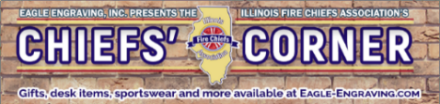 IFCA has partnered with Eagle Engraving to sell a variety of apparel and other items with the IFCA logo.  Please visit Eagle Engraving website.  Go to www.eagle-engraving.com then click on Chief’s Corner and shop OR head right to the page at:  https://eagle-engraving.com/index.php?route=product/category&path=133_134.  Check out the “NEW” variety of apparel – Tall sizes now available.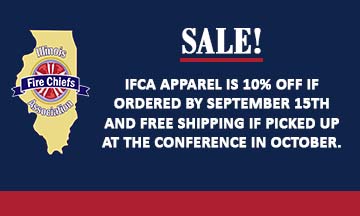 You are receiving this correspondence as a member of the Illinois Fire Chiefs Association